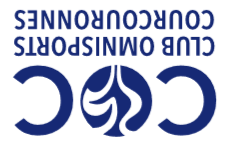 Concours organisés par le Club Omnisports de CourcouronnesNOM : PRENOM : Date de naissance :Téléphone des parents :Adresse mail : Je participe au concours : 	Concours de Dessin : « La fabrique du Père Noël »	Concours Photo : « Noël avec un sapin »	Concours Lettre : « La plus belle lettre au Père Noël »	Je déclare avoir pris connaissance du règlement et j’accepte les conditions de participation au concours. Signature des parents ou tuteurs légaux :